PATTO DI CORRESPONSABILITÀTRA iCARE S.r.l. E LE FAMIGLIE DEI BAMBINI ISCRITTI AI SERVIZI EDUCATIVI per le misure organizzative, igienico-sanitarie e i comportamenti individualivolti al contenimento della diffusione del contagio da Covid-19(vedi punto 1 – Corresponsabilità Educativa - Documento di indirizzo e orientamento per la ripresa delle attività in presenza dei servizi educativi e delle scuole d’infanzia – adottato con Decreto del Ministero dell’Istruzione del 03-08-2020)  Tra iCARE S.r.l. con sede in Viareggio, Via Pascoli n. 6, C.F. 01588020469, rappresentata dal Dr. Marco Franciosi, in qualità di procuratore speciale, nominato con atto Rep. N° 52888 registrato a Viareggio in data 14/07/2016 al n° 3381 responsabile, per conto dell’Amministrazione Comunale, della gestione dei Servizi Educativi di Viareggioeil/la signor/a ________________________________________________________, nato/a il _______________  a  _______________________________ (______), residente in ______________________, via/piazza ___________________________________ e domiciliato in ___________________________________, via ______________________________, codice fiscale_________________________, in qualità di genitore (o titolare della responsabilità genitoriale) di _________________________________________________________, nato/a il _______________  a  _______________________________ (______), frequentante il Nido d’Infanzia/Centro Bambini e Famiglie __________________________________________________________;entrambi consapevoli di tutte le conseguenze civili e penali previste in caso di dichiarazioni mendaci, allo scopo di far sì che i servizi educativi si possano svolgere quanto più possibile in continuità nel corso dell’anno educativo, nell’interesse della salute dei bambini e delle famiglie in primis oltre che, naturalmente, di tutti gli altri soggetti che operano, lavorano e vivono all’interno dei servizi, sottoscrivono il seguente PATTO DI CORRESPONSABILITÀ relativo alla frequenza dei servizi educativi di Viareggio.In particolare, il genitore (o titolare di responsabilità genitoriale) dichiara:di essere a conoscenza delle misure di contenimento del contagio vigenti alla data odierna;che il figlio, o un convivente dello stesso all’interno del nucleo familiare non è sottoposto alla misura della quarantena ovvero che non è mai risultato positivo al COVID-19 oppure è risultato COVID-19 positivo accertato e dichiarato guarito a seguito di duplice tampone negativo;di impegnarsi a trattenere il proprio figlio al domicilio in presenza di temperatura corporea sopra i 37,5° (da misurare quotidianamente prima di accedere al servizio), tosse, cefalea, sintomi gastrointestinali (nausea/vomito, diarrea), faringodinia (mal di gola), dispnea (difficoltà respiratoria), mialgie (dolori muscolari), rinorrea/congestione nasale e ad informare tempestivamente il pediatra di libera scelta e i referenti dei servizi educativi della comparsa dei sintomi predetti;di essere consapevole ed accettare che il proprio figlio possa essere sottoposto a misurazione della febbre con termometro senza contatto prima dell’accesso al servizio e che, in caso di febbre uguale o superiore i 37,5° o di presenza delle altre sintomatologie sopra citate, non potrà essere ammesso al servizio e rimarrà sotto la sua responsabilità;di essere consapevole ed accettare che, in caso di insorgenza di febbre (uguale o superiore a 37,5°) o di altra sintomatologia (tra quelle sopra riportate), l’Ente Gestore provvede all’isolamento immediato del bambino e ad informare immediatamente i familiari;di essere consapevole che la riammissione al servizio in caso di assenza per motivi sanitari è consentita solo previa presentazione di certificazione dell’Autorità Sanitaria competente che attesti l’assenza di malattie infettive o diffusive e l’idoneità al reinserimento nella comunità educativa;di essere stato adeguatamente informato da iCARE di tutte le disposizioni organizzative e igienico sanitarie per la sicurezza e per il contenimento del rischio di diffusione del contagio da Covid-19;di impegnarsi ad adottare, anche nei tempi e nei luoghi della giornata che il proprio figlio non trascorre nei servizi educativi, comportamenti di massima precauzione circa il rischio di contagio;di essere consapevole che nel momento di una ripresa di attività di interazione, seppur controllata, non è possibile azzerare il rischio di contagio che invece va ridotto al minimo attraverso la scrupolosa e rigorosa osservanza delle misure di precauzione e sicurezza previste da appositi protocolli per lo svolgimento delle attività (per questo è importante osservare la massima cautela anche al di fuori del contesto dei servizi educativi);di aver preso visione e di accettare tutte le indicazioni contenute nell’”Informativa sull’Organizzazione dei Servizi Educativi iCARE per l’A.E. 2020-2021”.In particolare, il gestore dichiara:di aver fornito, contestualmente alla sottoscrizione del presente Patto di Corresponsabilità, puntuale informazione rispetto ad ogni dispositivo organizzativo e igienico sanitario adottata per contenere la diffusione del contagio da Covid-19 e di impegnarsi, durante il periodo di frequenza ai servizi educativi, a comunicare eventuali modifiche o integrazioni delle disposizioni;che per l’organizzazione dei servizi educativi si avvale di personale adeguatamente formato su tutti gli aspetti riferibili alle vigenti normative in materia procedure igienico sanitarie di contrasto alla diffusione del contagio. Il personale stesso si impegna ad osservare scrupolosamente ogni prescrizione igienico sanitaria e a recarsi al lavoro solo in assenza di ogni sintomatologia riferibile al Covid-19;di impegnarsi a realizzare le procedure di triage all’ingresso e ad adottare tutte le prescrizioni igienico sanitarie previste dalla normativa vigente, tra cui le disposizioni circa il distanziamento e l’uso della mascherina (solo per gli adulti e i bambini di età superiore ai 6 anni);di attenersi rigorosamente e scrupolosamente, nel caso di acclarata infezione da Covid-19 da parte di un bambino o adulto frequentante i servizi educativi, a ogni disposizione dell’autorità sanitaria locale.La firma del presente patto impegna le parti a rispettarlo in buona fede. Dal punto di vista giuridico non libera i soggetti che lo sottoscrivono da eventuali responsabilità in caso di mancato rispetto delle normative vigenti relative al contenimento dell’epidemia Covid-19 e delle normative ordinarie sulla sicurezza sui luoghi di lavoro.Viareggio, 3 settembre 2020iCARE s.r.l. – Viareggiop.p. Dr. Marco Franciosi 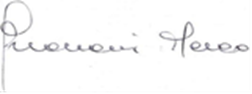 Il genitore 								(o titolare della responsabilità genitoriale)																      ___________________________________	*Qualora questo documento sia firmato da un solo genitore, si intende che la scelta sia stata condivisa da entrambe le figure parentali. Il genitore firmatario, consapevole delle conseguenze amministrative e penali per chi rilasci dichiarazioni non corrispondenti a verità (DPR 245/2000), attesta di aver effettuato la scelta in osservanza delle disposizioni del Codice Civile (artt. 316, 337 ter e quater) sulla responsabilità genitoriale.